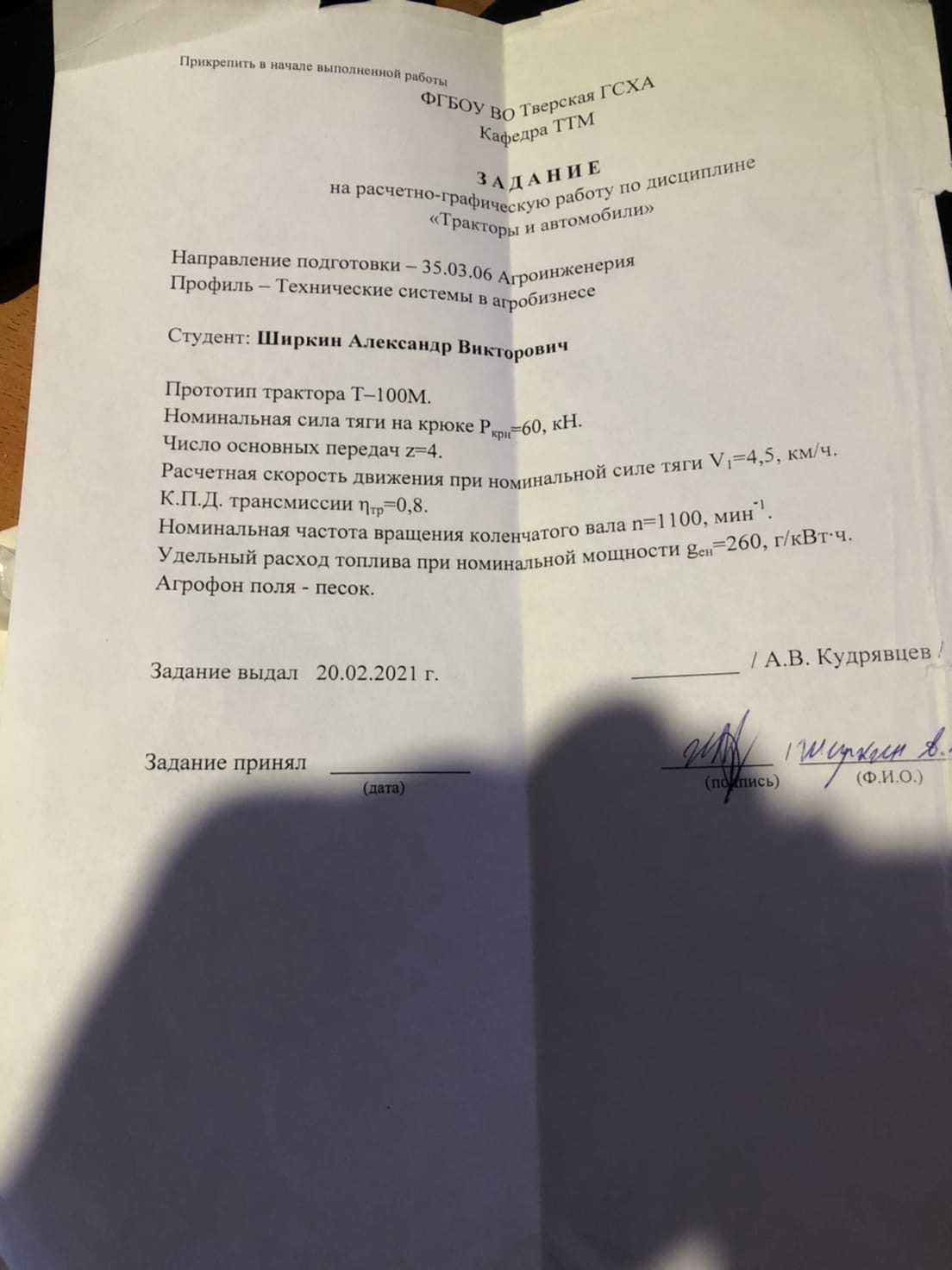 МИНИСТЕРСТВО СЕЛЬСКОГО ХОЗЯЙСТВА РОССИЙСКОЙ ФЕДЕРАЦИИ ФЕДЕРАЛЬНОЕ ГОСУДАРСТВЕННОЕ БЮДЖЕТНОЕ ОБРАЗОВАТЕЛЬНОЕ УЧРЕЖДЕНИЕ ВЫСШЕГО ОБРАЗОВАНИЯ ТВЕРСКАЯ ГОСУДАРСТВЕННАЯ СЕЛЬСКОХОЗЯЙСТВЕННАЯ АКАДЕМИЯ Кафедра технологических и транспортных машин и комплексов ТРАКТОРЫ И АВТОМОБИЛИ Методические указания по выполнению расчетно-графической работы  для студентов инженерного факультета  Направление подготовки – 35.03.06 Агроинженерия Направленность (профиль) – Технические системы в агробизнесе Квалификация   выпускника  -  бакалавр Форма обучения  - очная, заочная г. Тверь – 2016 г.Автор(ы):  к.т.н., доцент кафедры ТТТ, Кудрявцев Андрей Васильевич к.т.н., доцент кафедры ТТМ Кокорев Юрий Александрович Рецензент(ы): к.т.н., доцент кафедры ТЭА, ФГБОУ ВО Тверская ГСХА, Копаев Егор Владимирович Методические указания рассмотрены на заседании кафедры ТТМ «15» _января_ 2016 г. Протокол № 13   Зав. кафедрой ТТМ                 ________________    /В.В. Голубев/ 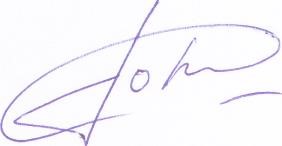 Методические указания одобрены на заседании методической комиссии инженерного факультета «18» _января_  2016 г, протокол № 5 Председатель методической комиссии Инженерного факультета                                   ________________      /А.В. Виноградов/ 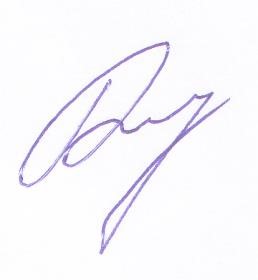 Введение Целью выполнения расчетно-графической работы (РГР) является закрепление и систематизация знаний студентов по курсу «Трактора и автомобили».  Работу выполняют в виде расчетно-пояснительной записки и графиков, оформляемых в соответствии с требованиями ЕСКД и ГОСТ 2.319-81. Расчеты производят в единицах СИ. Графическую часть выполняют на листах формата А4 по каждому разделу. Расчетно-пояснительная записка оформляется на стандартных листах формата А4 в текстовом редакторе MICROSOFT WORD шрифтом Times New Roman размер 14, межстрочный интервал 1,5. Расчетно-пояснительная записка включает в себя: титульный лист; задание; оглавление; введение; основные разделы; выводы; список используемой литературы. Во введение необходимо указать цель тягового расчета трактора, показать пути совершенствования автотракторной техники в сельском хозяйстве, дать оценку роли трактора – аналога в сельскохозяйственном производстве. В завершении необходимо дать анализ полученных в работе данных, выявить наиболее эффективные режимы использования трактора в заданных конкретных условиях.  1. Тяговый расчет трактора 1 Общие положения Целью тягового расчета является определение тягово-сцепных, скоростных и экономических качеств трактора при его прямолинейном поступательном движении по горизонтальной поверхности. Тяговый расчет выполняют в процессе подготовки технического задания на разработку новых или существенной модернизации существующих тракторов. При проведение тягового расчета определяют: массу трактора; тяговый диапазон; мощность двигателя; диапазон основных рабочих скоростей; передаточные числа трансмиссии; показатели энергонасыщенности и металлоемкости трактора; - мощностной баланс. В заключение тягового расчета строят теоретическую тяговую характеристику трактора. 2 Определение массы трактора Различают конструктивную (сухую) массу mо и эксплуатационную (полную) массу mэ   трактора: Эксплуатационную массу трактора определяют по формуле xп  Pкрн 103 mэ 	 , кг                                                          (1) допк  f  gгде  	χп  - коэффициент перегрузке по тяге; χп = 1,35….1,4; Pкрн – номинальное тяговое усилие, kH; λк  - коэффициент загрузки ведущих колес; λк = 1 – для гусеничных и колесных тракторов со схемой движителя 4к4; λк = 0,8….0,85 – для колесных 4к2; φдоп   - коэффициент сцепления, допускаемый по агротехническим требованиям; φдоп   = 0,65….0,75 – для колесных тракторов; φдоп   = 0,75….0,85 – для гусеничных тракторов; f – коэффициент сопротивления качению; f = 0,08….0.1 – для колесных; f = 0,06….0,08 – для гусеничных; g – ускорение свободного падения, м/с-2. Конструктивную массу трактора определяют по формуле:  mэ m0 	                                                               (2) 1,07...1,13 Тяговый диапазон трактора Тяговый диапазон трактора представляет собой отношение номинального тягового усилия Pкрн к минимальному Pкрmin  (тяговое усилие на высшей рабочей передаче). Его определяют из выражения: 	Pкрн	Pкрн	Т  Pкр min  Pкрн'	                                                      (3) где  	Pкрн - номинальное тяговое усилие проектируемого трактора, кН; P'крн - номинальное тяговое усилие трактора предыдущего тягового класса, кН; ε - коэффициент расширения тяговой зоны трактора. В расчетах принимают: Коэффициент расширения тяговой зоны трактора: для трактора тягового класса 0,6  ε =2 для трактора тягового класса 0,9; 1,4; 2; 3  ε =1,3 для трактора тягового класса 4; 5; 6  ε = 1,5 4 Расчет номинальной мощности двигателя Номинальную мощность двигателя проектируемого трактора определяют из условия движения тракторного агрегата по горизонтальной поверхности с установившейся номинальной нагрузкой по формуле: 	ен	Pкрн  f mэ gV1	                              (4) 	N		, кВт                     3600Тр xэгде  	V1 – расчетная скорость движения на низшей рабочей передаче при номинальной силе тяги, км/ч; ηтр – КПД, учитывающий потери мощности в трансмиссии; χэ – коэффициент эксплуатационной нагрузки тракторного двигателя. Расчетная скорость движения на низшей рабочей передаче при номинальной силе тяги и КПД, учитывающий потери мощности в трансмиссии принимается согласно заданию. Принимаем 	коэффициент эксплуатационной нагрузки тракторного двигателя 	χэ = (0,85….0,95). 5. Расчет основных рабочих скоростей трактора Скорости движения в рабочем диапазоне подбирают по закону геометрической прогрессии, знаменатель которой определяется из выражения:                                                                 (5) где 	V1,Vz – рабочие скорости на 1й и zй передачах, км/ч; z – число основных передач; δv осн – скоростной диапазон, км/ч. Число основных передач принимается согласно заданию. Величина скоростного диапазона может быть определена по формуле: v осн Т xд min                                                                 (1.6)  где   min – коэффициент минимальной допустимой загрузки двигателя. Коэффициент минимальной допустимой загрузки двигателя принимаем ( min =0,85 ). Определив знаменатель геометрической прогрессии q и зная расчетную скорость движения V1, находят рабочие скорости V2, V3,......Vz согласно заданию. 1.5. Расчет передаточных чисел трансмиссии и коробки передач Передаточные числа трансмиссии определяют из условия обратно пропорциональной зависимости их величины и соответствующих рабочих скоростей движения.  В соответствие с этим условием справедливо следующее выражение: 	imp1	imp2	impz1	q 			                                                           (1.7) 	imp2	imp3	impzПередаточное число трансмиссии на первой передаче определяют по формуле: iтp1  0.377 nн rк                                                                 (1.8) V1где  nн – номинальная частота вращения коленчатого вала двигателя (задание), мин-1; rк – радиус качения ведущего колеса или радиус начальной окружности ведущей звездочки гусеничного трактора (приложение), м. Передаточные числа трансмиссии на остальных передачах подсчитывают, используя  выражение (1.7). Передаточные числа коробки передач определяют по формуле: impiiкi 	                                                                           (1.9) ioгде  impi – передаточное число трансмиссии на данной конкретной передаче; io -  передаточное число главной передачи (шестерен с постоянным зацеплением) прототипа трактора. Показатель io определяют по формуле: io  iцп iкп                                                                        (1.10) где  	iцп – передаточное число центральной передачи (приложение); iкп – передаточное число конечной (бортовой) передачи (приложение). 1.6. Показатели энергонасыщенности и металлоемкости трактора Энергонасыщенность трактора характеризуется отношением номинальной мощности тракторного двигателя к эксплуатационной массе трактора. Величину энергонасыщенности определяют по формуле: 	Nен	кВтNэ  mэ 103 , т                                                             (1.11) Металлоемкость трактора характеризуется отношением его конструктивной массы к номинальной мощности двигателя, её величину определяют по формуле: 	mк	кг	qм 	, 	                                                                     (1.12) Nен кВт1.7.Расчет и построение регуляторной характеристики дизеля При выполнении курсовой работы регуляторные характеристики должны быть построены в двух видах: в функции от частоты вращения; в функции от крутящего момента. Расчет и построение регуляторной характеристики двигателя в функции от частоты вращения коленчатого вала рекомендуется вести в следующем порядке: Задаваясь различными значениями частот вращения вала двигателя в процентах (100, 90, 80, 70, 60, 50) от номинальной величины (по заданию), определяют текущие значения  Nе  мощности двигателя на безрегуляторной ветви характеристики по эмпирической формуле 	 n	2	3Ne  Nн С1 nнe С2  nnнe  С3  nnнe   кВт,                             (1.13) где nе и nн – текущее и номинальное значения частот вращения коленчатого вала двигателя; мин-1. С1 = 0,53, С2 = 1,56, C3 =1,09 - для дизелей с непосредственным впрыском топлива.  На регуляторной ветви характеристики принимают изменения мощности Ne по закону прямой линии от Ne = 0 до Nemax.                                                                                             Частоту вращения коленчатого вала двигателя на холостом ходу определяют по формуле nx  (1p)nн , мин-1                                                                                     (1.14) где  	δр – коэффициент неравномерности регулятора: для современных тракторных дизелей применяют Коэффициент неравномерности регулятора: для современных тракторных дизелей применяют принимают равным δр = 0,07….0,08. Зная мощность и частоту вращения коленчатого вала двигателя определяют крутящий момент по формуле Mк  Ne 9550 , Нм                                                          (1.15) neгде  ne - частота вращения коленчатого вала, соответствующая мощности двигателя Nei По удельному расходу geн топлива при номинальной мощности двигателя определяют максимальный часовой расход топлива по формуле  GT max  ge10н 3Ne , кг/ч                                                         (1.16) Для холостого хода двигателя принимают  GTхх = (0,25-0,3)۰GTmax кг/ч.                                               (1.17) Промежуточные точки часового расхода топлива на регуляторной ветви принимают по закону прямой линии. По часовому расходу топлива и соответствующей мощности двигателя на регуляторном участке определяют удельный расход топлива по формуле 	gei  103 GTi  	г	                                                         (1.18) 	Nei	кВтчКривая удельного расхода топлива поднимается вверх по мере снижения нагрузки двигателя. Удельный расход топлива на безрегуляторной ветви определяют по формуле:                   		 nei 	 n 2gei  gN d  d  nN   neiN        , г/кВт∙ч                     (1.19) 		где    gN  -  эффективный удельный расход топлива на номинальном режиме (при Ne max) (принимают по заданию), г/квт.ч,  gei -   эффективный удельный расход топлива при Nei, г/квт.ч.   d -  эмпирический коэффициент, зависящий от типа двигателя. Для дизелей d = 1,55. 8. 	Зная 	удельный 	расход 	топлива 	на 	безрегуляторной 	ветви, 	определяют соответствующий часовой расход топлива GTi  по формуле GTi  gei10N3 ei ,  кг/ч                                                      (1.20) Результаты расчетов показателей работы двигателя заносят в сводную таблицу 1.1 для построения регуляторной характеристики. Таблица 1.1 - Показателей работы двигателя Пользуясь полученными расчетными данными, строят график регуляторной скоростной характеристики дизельного тракторного двигателя в функции от частоты вращения коленчатого вала и крутящего момента. На рисунке 1.1 приведен общий вид регуляторной характеристики в функции от частоты вращения коленчатого вала – (MK Ne, GT, ge) = f (n)  и в функции от крутящего момента (n Ne, GT, ge) = f (MK). 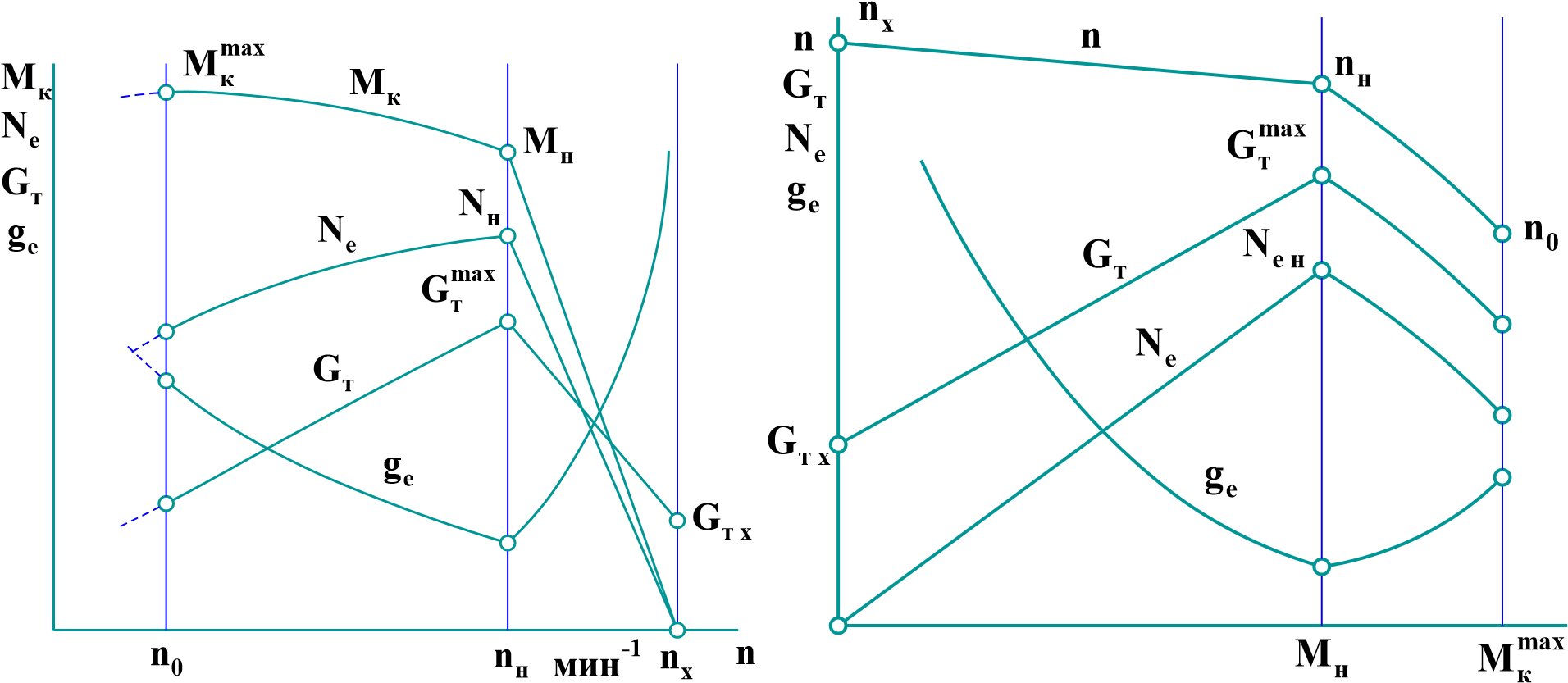                                        а                                                                    б а – в функции от частоты вращения коленчатого вала; б - в функции от крутящего момента; Рисунок 1.1 - Регуляторная характеристика тракторного дизеля 1.8. Расчет и построение теоретической тяговой характеристики трактора. Теоретическая тяговая характеристика позволяет получить наглядные представления о тяговых и топливно – экономических показателях трактора на различных режимах его работы. Она выполняется в виде графиков в двух квадрантах. Нижняя часть имеет вспомогательное значения и представляет собой регуляторную характеристику двигателя в функции от крутящего момента. В верхней части наносится ряд кривых, показывающих, как в заданных почвенных условиях при установившемся движении на горизонтальном участке изменяются основные эксплуатационные показатели трактора в зависимости от тягового усилия. Аналитический расчет и графическое построение теоретической тяговой характеристики трактора производятся в следующей последовательности:  наносятся на нижней части листа - оси координат с повернутой осью ординат вниз; по оси абсцисс от начала координат О' в принятом масштабе откладывается для каждой передачи максимальная касательная сила тяги, подсчитанная по формуле: Pк max  M к max iтp1 тp1 , Н                                                   (1.21) rки номинальная M к imp1 тp1Pк н 		, Н                                                       (1.22) rкУчитывая, что касательная сила тяги трактора прямо пропорциональна крутящему моменту двигателя, по оси абсцисс от точки О' для каждой заданной передачи в принятом масштабе наносятся крутящие моменты двигателя Мкmах и Мкн соответственно касательным силам тяги   Р к mах и Рк н; по оси ординат вниз наносятся масштабные шкалы эффективной мощности, часового расхода топлива и частоты вращения коленчатого вала двигателя с таким расчетом, чтобы графики в регуляторной зоне не пересекались; с учетом количества передач к соответствующих крутящих моментов строится график показателей работы двигателя Ne, GT , n  f (Mкр) При этом образуются пучки кривых Nе с общим центром -в точке О', кривые Gт с общим центром в точке Gт х и пучок кривых п с общим центром в точке пх - соответствующие холостому ходу двигателя. Точки перегиба, (вершины) кривых всех показателей регуляторной характеристики двигателя должны находиться на горизонтальной прямой и по вертикали соответствовать номинальным моментам двигателя. кривые, расположенные в нерегуляторной зоне в пределах от Мк н до Мк mах для каждой передачи, строятся по расчетным точкам регуляторной характеристики (см. табл.). Нанесенные кривые на график регуляторной характеристики для каждой передачи должны заканчиваться при максимальных значениях крутящих моментов Мк max. После построения нагрузочной характеристики определяют силу сопротивления качению по формуле Pf = fG,                                                                       (1.23) где     f - коэффициент сопротивления качению (по заданию); G - сила тяжести трактора, Н. Величина силы сопротивления качению Pf откладывается по оси абсцисс вправо от точки О' до точки О. Полученная точка О будет являться началом координат непосредственно тяговой характеристики трактора. По оси абсцисс в масштабе касательной силы от точки О отсчитывается сила тяги на крюке трактора, определяемая по формуле  Ркр = Рк - Pf,                                                                   (1.24) а по оси ординат вверх изображаются в своих масштабах тяговые показатели трактора — буксование движителей, скорости движения, тяговые мощности на крюке, удельный расход топлива по передачам и тяговый к. п. д. Величина коэффициента буксования может быть подсчитана по эмпирической формуле apbp8                                                                      (1.25) где р — относительная сила тяги трактора, определяемая по формуле. Pкр р 	                                                                     (1.26) к Gдля гусеничных тракторов и колесных со всеми ведущими колесами λ = 1; а, b, с - безразмерные коэффициенты, зависящие от типа трактора и почвенных условий. Для колесных тракторов принимают: а = 0,13, b = 0,013,. Для гусеничных тракторов: а = 0,04,  b=4,0. Далее для каждой заданной передачи определяют теоретическую скорость на холостом ходу - (Ркр = 0) по формуле VT  0,377 nrк                                                                 (1.27) iТргде  rк — радиус качения ведущего колеса (звездочки); n — частота вращения коленчатого вала двигателя. Зная величину буксования δ и теоретическую скорость движения, подсчитывают для  каждой передачи рабочие скорости по формуле Vp VT (1)  0,377 nrк (1)                                     (1.28) iTpПо формуле Ркр Vp	Nкр 	                                                                        (1.29) 3600для каждой передачи определяют мощность на крюке трактора кВт.  	Для оценки топливной экономичности трактора определяется удельный расход топлива по формуле gкр  103GT , г                                                                (1.30) 	Nкр	кВтгде  	GT - соответствующий часовой расход топлива по нижней части графика регуляторной характеристики двигателя, кг/ч.  Тяговый к. п. д. трактора подсчитывается по формуле Nкр	Т 	                                                                                 (1.31) Neгде  	Nкр И Ne - принимаются из графика рис. 2. Проверку ηт производят по формуле Т Тр f                                                                         (1.32) Если расчет по двум формулам произведен правильно, то результаты расчетов должны совпадать или быть близкими.  Для построения теоретической тяговой характеристики трактора полученные показатели для каждой передачи заносятся в таблицу 1.2 по следующей форме. Таблица 1.2 – Показатели тяговой характеристики трактора Общий вид теоретической тяговой характеристики приведен на рисунке 1.2. 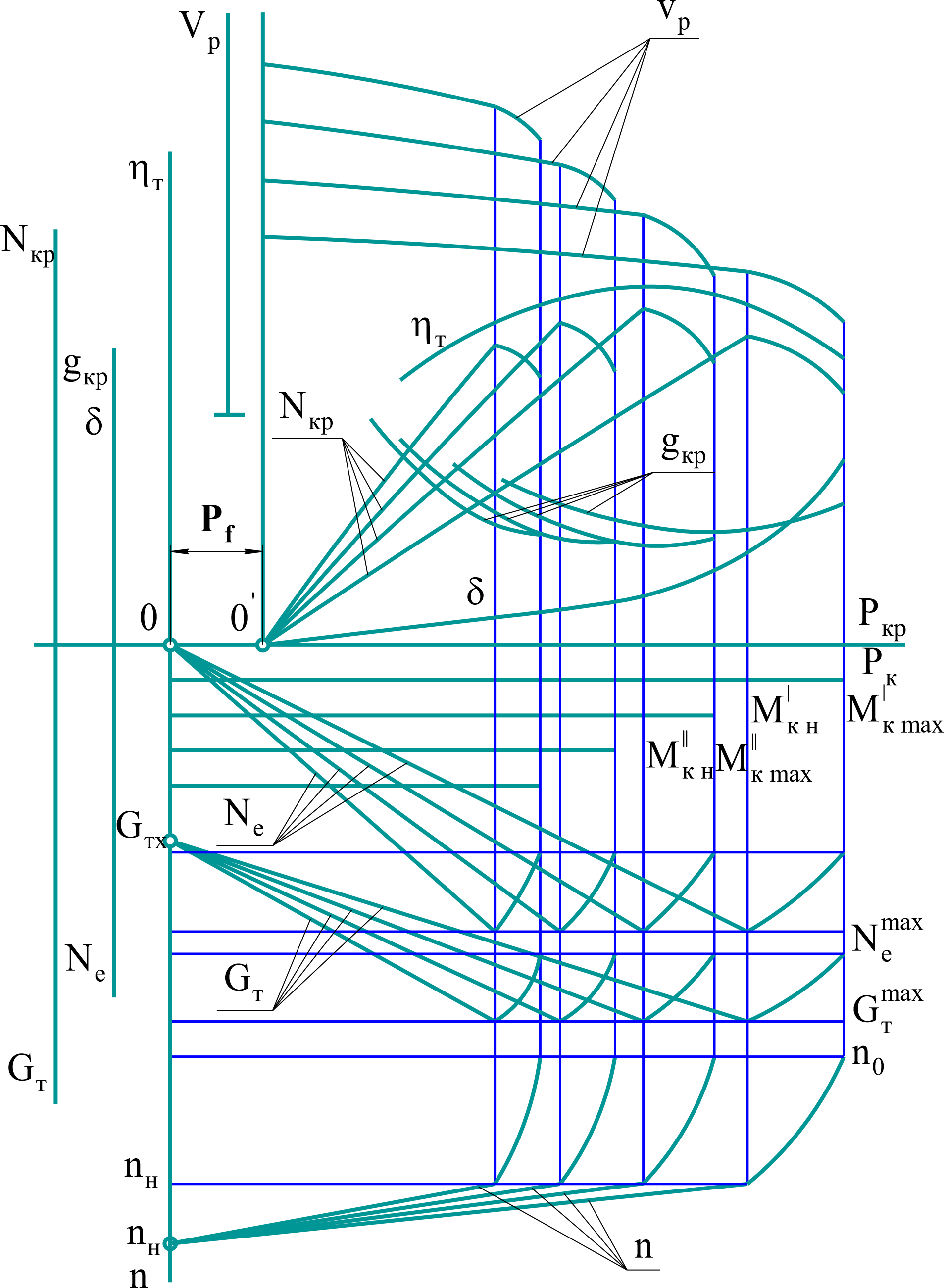 Рисунок 1.2 - Теоретическая тяговая характеристика трактора 1.9 Мощностной баланс трактора После построения тяговой характеристики необходимо составить баланс мощности трактора для каждой передачи при работе с номинальной нагрузкой на горизонтальной поверхности. При этом используется выражение: N  Nтр  N f  N  Nкр ,                                                    (1.33) где 	Nтр- потери мощности трансмиссии трактора, кВт  	Nf – потери мощности на преодоление сопротивлению качению   	Nδ – потери мощности на буксование, кВт Составляющие баланса определяется по формуле NТр  Ne(1Тр ),                                                                  (1.34) N f  Pf VР ,                                                                          (1.35) 3600                                                 N  Pк max V ,                                                                  (1.36) 3600Значение Nкр берется из таблицы 1.2. Полученные данные сводят в таблицу 1.3 Таблица 1.3 – Сводная таблица В заключении следует проанализировать расчетные показатели трактора в целом сравнительно с показателями трактора-аналога и сделать краткие выводы. ПРИЛОЖЕНИЯ Приложение 1 Краткая техническая характеристика колесных тракторов Приложение 2 Коэффициенты сопротивления качению ƒ и коэффициенты сцепления φ тракторов. Приложение 3 Краткая техническая характеристика колесных тракторов Приложение 4 Краткая техническая характеристика гусеничных тракторов ЛИТЕРАТУРА Кутьков, Г.М. Тракторы и автомобили: теория и технологические свойства: Учеб. / Г.М. Кутьков - 2-e изд., перераб. и доп. - М.: НИЦ ИНФРА-М, 2014 - 506с. Болотов, А.К. Конструкция тракторов и автомобилей : учебное пособие / А. К. Болотов, А. А. Лопарев, В. И. Судницын. - М. : КолосС, 2008. - 351 с. № n, мин-1 Ne, кВт Мк, Нм Gтi, кг/ч gei г/кВт۰ч 1 2 3 4 5 6 1 2 3 4 5 6 7 8 пере- дача расче- ная точка Ne, кВт nД, об/мин GT, кг/ч Рк, кН Ркр, кН V1, км/ч Nкр, кВт gкр, г/кВт۰ч δ, % ηт пере- дача расче- ная точка Ne, кВт nД, об/мин GT, кг/ч Рк, кН Ркр, кН V1, км/ч Nкр, кВт gкр, г/кВт۰ч δ, % NкрNeТр f  I 1 2 3  и т.д. II 1 2 3  и т.д.  Наименование 1п 1п 2п 2п 3п 3п 4п 4п Наименование кВт % кВт % кВт % кВт % Потери мощности в трансмиссии, Nтр Потери мощности на сопротивление качению, Nƒ Потери мощности на буксование, Nδ Мощность на крюке, Nкр Итого, Nе Параметры Марки тракторов  Марки тракторов  Параметры Т-16М Т-25А Т-40 Т-40АМ 1 2 3 4 5 Номинальное тяговое усилие, кН 6 6 9 9 Колесная схема 4к2 4к2 4к2 4к4 Расчетная 	мощность двигателя, (кВт) 14,7 18,3 29,4 36,6 Номинальное число оборотов двигателя в мин 1600 1800 1600 1800 Конструктивная 	масса трактора, кг 1400 1660 2370 2380 Продольная база трактора, мм 2500 1700 2145-2120 2145 Колея, мм 1254-1750 1100-1500 1200-1800 1200-1800 Радиус ведущих колес, мм 590 590 710 710 Дорожный просвет, мм 560 587 500/650* 540 Передаточное число шестерен постоянного зацепления io 19,6 19,6 18,14 18,14 Вид почвы или дороги Типы тракторов  Типы тракторов  Типы тракторов  Типы тракторов  Вид почвы или дороги Тракторы на пневматических шинах Тракторы на пневматических шинах Гусеничные тракторы Гусеничные тракторы Вид почвы или дороги ƒ φ ƒ φ Асфальтированное шоссе 0,01 – 0,02 0,8 – 0,9  -   -  Гравийное шоссе 0,020 – 0,03 0,6  -   -  Грунтовая сухая дорога 0,025 – 0,045 0,6 – 0,8 0,02 – 0,07 0,9 – 1,0 Целина, плотная залежь 0,03 – 0,07 0,7 – 0,9 0,06 – 0,07 1,0 – 1,1 Залежь 2 – 3-х лет 0,06 – 0,08 0,6 – 0,8 0,06 – 0,07 0,9 – 1,0 Стерня 0,08 – 0,10 0,6 – 0,8 0,06 – 0,08 0,8 – 1,0 Вспаханное поле 0,12 – 0,18 0,5 – 0,7 0,08 – 0,10 0,6 – 0,8 Поле, 	подготовленное 	под посев 0,16 – 0,18 0,4 – 0,6 0,10 – 0,12 0,6 – 0,7 Скошенный луг, влажный 0,08 0,6 – 0,8 0,07  0,7 – 0,9 Слежавшаяся пахота 0,08 – 0,12 0,5 0,08 0,6 Песок 0,16 – 0,18 0,3 – 0,4 0,10 – 0,15 0,4 – 0,5 Марки тракторов  Марки тракторов  Марки тракторов  Марки тракторов  Марки тракторов  МТЗ-80 МТЗ-82 ЮМЗ-6М МТЗ-100 МТЗ-102 К-701 Т-150К 6 7 8 9 10 11 12 14 14 14 14 14 50 30 4к2 4к4 4к2 4к2 4к4 4к4 4к4 59 59 44 76,5 73,5 220 122 2200 2200 1750 2200 2200 1900 2100 2900 3360 2900 3375 3400 12000 7400 2370 2360 2450 2500 2360 3200 2860 1200- -1800 1200- -1800 1260- -1860 1200- -1800 1200- -1800 2115 1680- -1860 725 725 725 725 725 780 700 650 650 650 650 650 540 400 18,134 18,134 18,134 18,134 18,134 17,5 20,38 Параметры Марки тракторов Марки тракторов Параметры ДТ-75 ДТ-75М Т-4А Т-100М Т-150 Т-70С Номинальное 	тяговое усилие, кН 30 30 40 60 30 20 Расчетная 	мощность двигателя, кВт 55 66 94,5 80 110 51,5 Номинальное 	число оборотов двигателя в мин 1700 1750 1700 1070 2000 2100 Число цилиндров 4 4 6 4 6 4 Конструктивная 	масса трактора, кг 5750 6250 7780 11400 6600 4400 Продольная 	база трактора, мм 2547 2546 2462 2375 1800 1895 Радиус начальной окружности ведущей звездочки, мм 355 355 385 424 379 320 Длина 	опорной поверхности гусениц, мм 1612 1612 2400 2375 1800 1216 Колея трактора по центру гусениц, мм 1300 1435 1384 1880 1435 1350 Передаточное число шестерен постоянного зацепления iо 24,8 24,8 11,3 27,8 20,38 12,1 